Measuring indoor blindsAlways use a metal tape measure.We require your measurements in millimetres.Measure width x drop (do not reverse these).Measure every window. There may be slight variation that may affect your window furnishings fitting perfectly.Do not take your measurements from house plans as they will not be accurate.Double check all details are correct before ordering.Panel blinds
How to Measure For Face Mount(for fitting your blind outside the window frame) Measure the width from the outer edge of the architrave to the opposite edge.Measure the drop from the top of the architrave to where you want the blind to finish. We recommend 10mm off the floor and 50-100mm below the frame.We recommend that you take the track past the architrave each side. This will give more privacy and better light control. The distance you take the track is entirely optional. We highly recommend that you add at least 300mm, to enable the panels to clear the glass as much as possible. Each panel is 600mm wide. Make sure that you don’t have any obstructions such as light switches or bookcases etc.If you do not have architraves (timber frame) around windowMeasure the opening and add at least 50mm to each side. This will give better light control and more privacy.Measure the opening and add at least 50-100mm to the drop to allow the blind to be mounted above the opening.If the opening is to the floor deduct 10mm from the drop for clearance 25mm venetians50mm metal venetiansWooden venetiansAwningsHow to Measure for a Wall Mounted Custom Made AwningWidth: Measure the opening between bricks. Measure in 3 places - Top, Middle and Bottom. Use the smallest of the 3 measurements.
Add a minimum of 100mm to each side, to your opening measurement. This will then allow the awning to go past the opening to give you the best coverage, for light control and privacy.

Drop: Measure the drop from the top of opening to the bottom sill or opening. As you need to install the awning above the window, add at least 150mm-200mm to your drop measurement.How to Measure for a Verandah Mounted Custom Made AwningWidth: Measure the opening between posts or wall. Measure in 3 places - Top, Middle and Bottom. Use the smallest of the 3 measurements.
Drop: Measure the drop from the top of the opening to where you want the awning to finish (this may be the top of a railing or to the floor).How to Measure for a Ready Made AwningWidth: Measure the opening size. Select the Awning size that is slightly bigger than your opening. Allow for at least 100mm extra each side.
Drop: Measure the drop from the top of the opening to where you want the awning to finish. Make sure your drop is less than 2350mm, as our ready-made length drops are 2400.How to Measure For Face Mount(for fitting your blind outside the window frame)Measure the width from the outer edge of the architrave to the opposite edge.Measure the drop from the top of the architrave to where you want the blind to finish.If you do not have architraves (timber frame) around windowMeasure the opening and add at least 100mm to allow the cloth to go past the opening. (100mm will give 35mm of cloth each side past the opening)Measure the opening and add at least 100mm to the drop to allow the blind to be mounted above the opening.For shorter drop windows we recommend that you take the blind 100-200mm below the sill.Watch for any obstructions such as desk or bed.How to Measure For Recess Mount(for fitting your blind inside the window frame)Measure the width from the inside of the window frame from left side to right side. Making sure to measure at the top of the reveal and not the bottom of the window, as this is where the brackets will be mounted.Measure the drop from the top of the inside recess to the base of the inside sill.Make sure you have enough depth to mount the blind inside the frame. 60mm will be sufficient. Less will result in the blind protruding out of the recess. Minimum depth required is 30mm.Do not make any deductions as our factory will do this to ensure a perfect fit.RomansHow to Measure For Face MountStart by measuring the Width from the outer edge of the architrave to the opposite edge.Measure the Drop from the top of the Architrave to the where you want the blind to finish.

For shorter drop windows we recommend that you take the blind 50-100mm below the sill. Watch for any obstructions such as desk or bed.

For full length windows we recommend that you measure to 20mm off the floor. This will give enough clearance and allow the blind to have room to settle overtime. For drops over 2410 we recommend 30mm clearance.We recommend that you add 100-150mm to the drop of the blind, so you can mount the blind above the architrave to allow the pack to clear as much glass as possible when raised. This will allow more light into the room and is important when blinds are on doors, to allow for clearance.We recommend that you add 40-100mm each side of the architrave. This will help reduce the gap at the side of the blind, providing better light control and more privacy.IMPORTANT - We only recommend that Roman Blinds are Face Fitted and not Recessed inside the window. This is in accordance with the Australian Soft Furnishings Guidelines.If you do not have architraves (timber frame) around windowMeasure the opening and add at least 40-100mm to each side. This will help reduce the gap at the side of the blind, providing better light control and more privacy.Measure the opening and add at least 100-150mm to the drop to allow the blind to be mounted above the opening.If the openings is to the floor we recommend that you measure to 20mm off the floor. This will give enough clearance to allow the blind to have room to settle over time.For drops over 2410mm, we recommend 30mm clearance.For shorter drop windows, we recommend that you take the blind 50-100mm below the sill.Watch for any obstructions such as desk or bed.VerticalsHow to Measure For Face Mount(for fitting your blind outside the window frame)Measure the width from the outer edge of the architrave to the opposite edge.Measure the drop from the top of the architrave to where you want the blind to finish.If you do not have architraves (timber frame) around windowMeasure the opening and add at least 30-100mm to allow the blind to go past the opening. This will provide better light and privacy control.Measure the opening and add at least 30-100mm to the drop to allow the blind to be mounted above the opening.For shorter drop windows, we recommend that you take the blind 50-100mm below the sill.Watch for any obstructions such as desk or bed.How to Measure For Recess Mount(for fitting your blind inside the window frame)Measure the width from the inside of the window frame from left side to right side. Making sure to measure at the top of the reveal and not the bottom of the window, as this is where the brackets will be mounted.Measure the drop from the top of the inside recess to the base of the inside sill.Make sure you have enough depth to mount the blind inside the frame. 60mm will be sufficient. Less will result in the blind protruding out of the recess. Minimum depth required is 30mm.Do not make any deductions as our factory will do this to ensure a perfect fit.
How to Measure For Face Mount(for fitting your blind outside the window frame)Measure the width from the outer edge of the architrave to the opposite edge.Measure the drop from the top of the architrave to where you want the blind to finish.If you do not have architraves (timber frame) around window:     A.   Measure the opening and add at least 20-100mm to allow the blind to go past the opening. (Measurement A + 20 to 100mm)
     B.   Measure the opening from the top to the bottom, and add at least 90mm to the drop to allow the blind to be mounted 60mm above the opening and finish 30mm below.  If measuring to the floor, deduct 15mm so the base rail is free to rotate when closing the blind.  (Measurement B + 60mm to allow the blind to be mounted above the window - 15mm for clearance).For shorter drop windows, we recomment that you take the blind 30-100mm below the opening.Watch for any obstructions such as a desk or bed.How to Measure For Recess Mount(for fitting your blind inside the window frame)Measure the width from the inside of the window frame from left side to right side. Making sure to measure at the top of the reveal and not the bottom of the window, as this is where the brackets will be mounted.Measure the drop from the top of the inside recess to the base of the inside sill.Make sure you have enough depth to mount the blind inside the frame. 60mm will be sufficient. Less will result in the blind protruding out of the recess. Minimum depth required is 30mm.Do not make any deductions as our factory will do this to ensure a perfect fit.How to Measure For Face Mount(for fitting your blind outside the window frame)     A.  Measure the Width from the outer edge of the architrave to the opposite edge.     B.  Measure the Drop from the top of the architrave to where you want the blind to finish.
Important: If measuring to the top of a sill or to the floor, deduct 15mm from the drop so the base rail is free to rotate when closing the blind. (Measurement B - Drop to sill or floor - 15mm for clearance)If you do not have architraves (timber frame) around window:     A.   Measure the opening and add at least 20-100mm to allow the blind to go past the opening. (Measurement A + 20 to 100mm)
     B.   Measure the opening from the top to the bottom, and add at least 90mm to the drop to allow the blind to be mounted 60mm above the opening and finish 30mm below.  If measuring to the floor, deduct 15mm so the base rail is free to rotate when closing the blind.  (Measurement B + 60mm to allow the blind to be mounted above the window - 15mm for clearance).For shorter drop windows, we recomment that you take the blind 30-100mm below the opening.Watch for any obstructions such as a desk or bed.How to Measure For Recess Mount(for fitting your blind inside the window frame)Measure the width from the inside of the window frame from left side to right side. Making sure to measure at the top of the reveal and not the bottom of the window, as this is where the brackets will be mounted.Measure the drop from the top of the inside recess to the base of the inside sill.Depth Required: You will need a depth of 65mm for the blind to fit neatly inside the recess. With the Valance a total of 80mm. The minimum depth required for fixing the screws is 45mm, this will result in blind slightly protruding out of the recess but not effecting the aesthetics of the product.Important: Do not make any deductions as our factory will do this to ensure a perfect fit.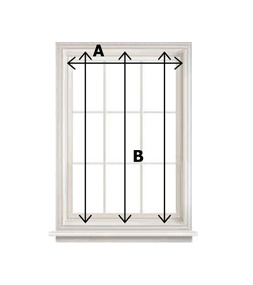 